主　催　公益財団法人山口県国際交流協会     後　援　山口県＜お問い合わせ・お申込み＞公益財団法人　山口県国際交流協会〒753-0082 山口市水の上町１－７　水の上庁舎３ＦTEL：（０８３）９２５-７３５３　FAX：（０８３）９２０-４１４４　Email：yiea.info@yiea.or.jp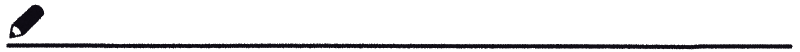 知って・話して・体験！世界の文化Ⅱ 参加申込書ＦＡＸ・Eメール・郵送・来所のいずれかでお申し込みください。【お申込み締め切り】平成３０年９月１日（土）※先着順。締め切り前でも、定員になり次第締め切ります。※ご記入いただいた個人情報は当協会の事業の運営に関すること以外には使用しません。講座名知って・話して・体験！世界の文化Ⅱ知って・話して・体験！世界の文化Ⅱふりがな年齢名前　　　　　歳住所〒　　　-〒　　　-電話Eメール参加希望日参加を希望する回にチェックを入れてください。□　第１～４回目のみ□　第５回目（お菓子ティーパーティー）のみ□　第１～４回目・第５回目全て参加を希望する回にチェックを入れてください。□　第１～４回目のみ□　第５回目（お菓子ティーパーティー）のみ□　第１～４回目・第５回目全て備考